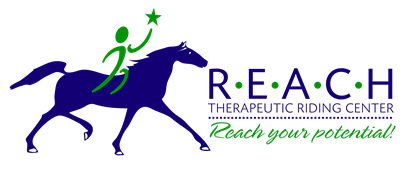 Welcome Back!We are anxious to see everyone again and start a new season of riding! We have a very busy calendar this year and can’t wait to share it with all of you! Please let Shea know of three of your preferred riding times as soon as possible so that the schedule can be organized quickly.Fall Session BeginsTUESDAY, September 8, 2015 and runs through SATURDAY, December 19Two 1-week breaks:October 26-31  and  November 23-28Fall 2015 Fees:	Therapeutic Riding Lessons:  13-Lesson Session:  $50/lesson	$650.00	Hippotherapy:  13-Lesson Session:  $85/lesson			$1105.00All scholarships requests must be resubmitted each fall—any awards will apply until the following fall session. ALL riders must resubmit a physician’s assessment form and a liability release form for the year in the fall; we also ask that you fill out the Rider Information Update form to make sure we have current contact information.Full payment is expected at the beginning of the semester unless other arrangements have been made. Monthly payments for the fall session will be expected by no later than the end of each month.  REACH cannot continue riding lessons for any rider after the beginning of the month if the payment for the previous month has not been received. Hippotherapy riding times are arranged through the therapist.Therapeutic riding times will be available on the hour:Tuesday :	first lessons beginning at 9, last lessons beginning at 4Wednesday:	first lessons beginning at 9, last lessons beginning at 5Thursday:	first lessons beginning at 9, last lessons beginning at 5Friday:		first lessons beginning at 9, last lessons beginning at 1Saturday:	first lessons beginning at 8, last lessons beginning at 2Please indicate at least three (3) different preferred ride times for therapeutic riding in the chart provided—I need to have that information returned as soon as possible in order to create an accurate schedule for everyone; you can scan it back to me in an email, or send it to REACH, P. O. Box 21535, Waco Tx 76702. Please contact me with any questions at 254-848-7888, or Programs@reachtrc.org.See you soon!Shea Ruggles, Program DirectorREACH Therapeutic Riding Center Riding Equines to Achieve Confidence and Healthwww.REACHtrc.orgwww.Facebook.com/REACHtrc254.848.7888